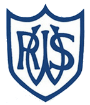 Western Road Community Primary School Weekly Foundation PlanClass: Willow (Year 4)                      Teacher: Mrs Bracher                         Term: 5             Week Beginning: 18.05.20   Week 5Western Road Community Primary School Weekly Foundation PlanClass: Willow (Year 4)                      Teacher: Mrs Bracher                         Term: 5             Week Beginning: 18.05.20   Week 5Topic Topic ActivityActivityMondayPSHEPSHEWALT: understand how other people feelhttps://www.bbc.co.uk/bitesize/clips/z4t2tfr Have a watch of this video, it is about a boy called Sean who is deaf. The video shows us how his friends at school are making him feel welcome. Create a spider diagram of what things might be difficult at school for someone who is deaf. Then see if you can come up with some solutions to help them. For example, a child might find it hard to hear the teacher call their name in the register, so the teacher could make sure that they do the register in sign language and that all children are looking. Have a go at the game ‘read my lips’ with someone at home. One person must have a go at silently reading the words and the other person needs to lip read and see if they can work out what is being said. If you want to do some more today, you could have a go at learning some sign language. We do a bit of signing when we are singing in assembly with Miss Doone. See if you can learn the alphabet and then have a go at this game https://www.signlanguageforum.com/bsl/fingerspelling/fingerspelling-game/ I struggled to even work out two different words!  WALT: understand how other people feelhttps://www.bbc.co.uk/bitesize/clips/z4t2tfr Have a watch of this video, it is about a boy called Sean who is deaf. The video shows us how his friends at school are making him feel welcome. Create a spider diagram of what things might be difficult at school for someone who is deaf. Then see if you can come up with some solutions to help them. For example, a child might find it hard to hear the teacher call their name in the register, so the teacher could make sure that they do the register in sign language and that all children are looking. Have a go at the game ‘read my lips’ with someone at home. One person must have a go at silently reading the words and the other person needs to lip read and see if they can work out what is being said. If you want to do some more today, you could have a go at learning some sign language. We do a bit of signing when we are singing in assembly with Miss Doone. See if you can learn the alphabet and then have a go at this game https://www.signlanguageforum.com/bsl/fingerspelling/fingerspelling-game/ I struggled to even work out two different words!  TuesdayTopicTopicWALT: understand how to Roman empire affected different people.Today we’re going to be looking at a group of people called the Celts, the Iceni tribe and their leader. Have a look at the PowerPoint to see how the Romans affected their lives and how they felt about it!Have a look at the different characters who are in the story for today. What do you think each character feels about the Roman Empire?Thinking about the events from the story, have a go at writing a newspaper report explaining everything that happened. You need to think about whether you are a Celt newspaper or a Roman newspaper so that you can write either for or against the Romans. Remember to have a catchy title and an exciting picture. You also need to come up with a name for your newspaper. WALT: understand how to Roman empire affected different people.Today we’re going to be looking at a group of people called the Celts, the Iceni tribe and their leader. Have a look at the PowerPoint to see how the Romans affected their lives and how they felt about it!Have a look at the different characters who are in the story for today. What do you think each character feels about the Roman Empire?Thinking about the events from the story, have a go at writing a newspaper report explaining everything that happened. You need to think about whether you are a Celt newspaper or a Roman newspaper so that you can write either for or against the Romans. Remember to have a catchy title and an exciting picture. You also need to come up with a name for your newspaper. WednesdayREREWALT: explain the role of pilgrimage in Hinduism.We are carrying on looking at pilgrimages in RE this week. But this week we are looking at Hinduism again. Hopefully some of our knowledge from our topic on Hinduism will help us. Watch this clip to learn about the different pilgrimages that Hindus might go on https://www.bbc.co.uk/teach/class-clips-video/a-hindu-pilgrimage/z4ghf4j Watch this video https://www.bbc.co.uk/newsround/46892623 and make some notes on what Kumbh Mala is. You might also like to do some of your own research about what the festival is all about.We are going to create a board game. You must write at least 5 question cards about Kumbh Mala and Hindu pilgrimages.You must create a board for your game – one where you can move along the spaces from the start to the end. You can make up the rules for your game but  it must involve people having to answer your question cards.WALT: explain the role of pilgrimage in Hinduism.We are carrying on looking at pilgrimages in RE this week. But this week we are looking at Hinduism again. Hopefully some of our knowledge from our topic on Hinduism will help us. Watch this clip to learn about the different pilgrimages that Hindus might go on https://www.bbc.co.uk/teach/class-clips-video/a-hindu-pilgrimage/z4ghf4j Watch this video https://www.bbc.co.uk/newsround/46892623 and make some notes on what Kumbh Mala is. You might also like to do some of your own research about what the festival is all about.We are going to create a board game. You must write at least 5 question cards about Kumbh Mala and Hindu pilgrimages.You must create a board for your game – one where you can move along the spaces from the start to the end. You can make up the rules for your game but  it must involve people having to answer your question cards.ThursdayPEPEWALT: challenge ourselves to develop our physical activity. I have found a cool youtube channel which has similar PE challenges to what we do for our Jasmine PE. https://www.youtube.com/channel/UChr6uUwypGKB5Uer_ZEpmgw/videos Have a look at the different challenges and choose one to have a go at. My favourite looking one is this https://www.youtube.com/channel/UChr6uUwypGKB5Uer_ZEpmgw/videos I had a go at managed to do 42, can you beat my score?Have a look at the items around your house. Your task is to create your own PE challenge for the class to have a go at next week. I will choose my favourites and set them as our PE lesson for next week. Make sure that you write down the instructions for your challenge carefully so that people can follow it. WALT: challenge ourselves to develop our physical activity. I have found a cool youtube channel which has similar PE challenges to what we do for our Jasmine PE. https://www.youtube.com/channel/UChr6uUwypGKB5Uer_ZEpmgw/videos Have a look at the different challenges and choose one to have a go at. My favourite looking one is this https://www.youtube.com/channel/UChr6uUwypGKB5Uer_ZEpmgw/videos I had a go at managed to do 42, can you beat my score?Have a look at the items around your house. Your task is to create your own PE challenge for the class to have a go at next week. I will choose my favourites and set them as our PE lesson for next week. Make sure that you write down the instructions for your challenge carefully so that people can follow it. FridayArtArtWALT: create an artist’s impression of a historical figure.We learnt about Boudicca earlier in the week during our topic. Today we are going to be thinking about what she looks like.Have a look at the slides which show us lots of different artist’s impressions of what she might have looked like.  On the last slide there is a written description of Boudicca from two people. The interesting thing is that both men were trying to create a story about Boudicca so it is likely that they made up some (or all) the details to make her sound more scary!Now it is your turn to show your impression of what she looked like. You can use any medium you like (pencils, pens, paint, collage, chalk etc) to create your artwork. Think carefully about what she would look like, remember that she was a Celt so it might be useful to do some research on what the Celt’s woreWALT: create an artist’s impression of a historical figure.We learnt about Boudicca earlier in the week during our topic. Today we are going to be thinking about what she looks like.Have a look at the slides which show us lots of different artist’s impressions of what she might have looked like.  On the last slide there is a written description of Boudicca from two people. The interesting thing is that both men were trying to create a story about Boudicca so it is likely that they made up some (or all) the details to make her sound more scary!Now it is your turn to show your impression of what she looked like. You can use any medium you like (pencils, pens, paint, collage, chalk etc) to create your artwork. Think carefully about what she would look like, remember that she was a Celt so it might be useful to do some research on what the Celt’s wore